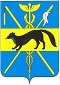 СОВЕТ НАРОДНЫХ ДЕПУТАТОВБОГУЧАРСКОГО МУНИЦИПАЛЬНОГО РАЙОНАВОРОНЕЖСКОЙ ОБЛАСТИР Е Ш Е Н И Еот «24»05. 2018 года № 80О внесении изменений в решение Совета народных депутатов Богучарского муниципального района от 13.07.2012 № 61 «О наградах Богучарского муниципального района»	Рассмотрев сводную справку контрольно – счетной палаты Воронежской области от 13.02.2018 года № 2.6/6 – 2018 , в целях приведения в соответствие с требованиями бюджетного законодательства решения  Совета народных депутатов Богучарского муниципального района от 13.07.2012 № 61 «О наградах Богучарского муниципального района», руководствуясь Федеральным законом от 06.10.2003 № 131 – ФЗ «Об общих принципах организации местного самоуправления в Российской Федерации», Уставом Богучарского муниципального района, Совет народных депутатов Богучарского муниципального района р е ш и л:1.Внести следующие изменения и дополнения в решение Совета народных депутатов Богучарского муниципального района от 13.07.2012 № 61 «О наградах Богучарского муниципального района»:         1.1.Приложение  3 к решению Совета «Положение о «Почетном гражданине Богучарского муниципального района» изложить согласно приложению 1 к данному решению.1.2. Приложение  4 к решению «Положение о Почетной грамоте Богучарского муниципального района» изложить согласно приложению 2 к данному решению.2. Контроль за выполнением данного решения возложить на постоянную комиссию Совета народных депутатов по местному самоуправлению, правотворческой деятельности, депутатской этике (Булах И.П.) и заместителя главы администрации Богучарского муниципального района Самодурову Н.А..Председатель Совета народных депутатовБогучарского муниципального района                                  Ю.В.ДорохинаГлава Богучарского муниципального района                          В.В.Кузнецов  Приложение 1к решению Совета народных депутатовБогучарского муниципального районаот  «24»05. 2018 года № 80Приложение 3к решению Совета народных депутатовБогучарского муниципального районаот 13.07.2012 года № 61Положениео нагрудном знаке «За заслуги перед Богучарским районом»1. Общие положения1.1. Нагрудный знак "За заслуги перед Богучарским районом" (далее - нагрудный знак) является главным поощрением граждан Российской Федерации, иностранных граждан, лиц без гражданства (далее - граждане), внесших значительный вклад в социально-экономическое развитие Богучарского муниципального района, за высокие достижения в науке, искусстве, спорте, здравоохранении, охране окружающей среды, сохранении исторического и культурного наследия, заслуги в общественной деятельности, за активную благотворительную и спонсорскую помощь.1.2. Нагрудный знак "За заслуги перед Богучарским районом" и удостоверение к нему вручается главой Богучарского муниципального района.1.3. Повторное награждение нагрудным знаком не производится.1.4. Дубликат нагрудного знака взамен утраченного не выдается. В случае утраты удостоверения может быть выдан дубликат удостоверения по заявлению награжденного в отдел по организационной работе и делопроизводству администрации Богучарского муниципального района.1.5. Нагрудный знак носится на левой стороне груди и располагается ниже государственных наград Российской Федерации, СССР, наград Воронежской области1.6. Нагрудный знак не относится к системе государственных наград.2. Порядок представления к награждению нагрудным знаком "За заслуги перед Богучарским районом".2.1. Ходатайства о награждении граждан нагрудным знаком "За заслуги перед Богучарским районом" возбуждаются в коллективах организаций независимо от организационно – правовой формы и формы собственности.Ходатайства о награждении нагрудный знаком направляются в комиссию по предварительному рассмотрению кандидатур на присвоение звания «Почетный гражданин Богучарского муниципального района» и награждение нагрудным знаком «За заслуги перед Богучарским районом».Порядок работы комиссии утверждается распоряжением администрации Богучарского муниципального района. Комиссия по утвержденным кандидатурам готовит проект распоряжения администрации района и представляет главе  района на утверждение.Награждение по личным заявлениям граждан не производится.2.2. В ходатайстве должны отражаться:- особые заслуги в области социально-экономического развития Богучарского муниципального района;- заслуги в деятельности, способствующей повышению эффективности и авторитетности исполнительной власти в лице администрации Богучарского муниципального района;- значительные личные достижения в учебе, науке, искусстве, спорте, производственной деятельности;- наличие других достижений, поощрений, наград.2.3. Вручается нагрудный знак "За заслуги перед Богучарским районом" в дни проведения государственных, профессиональных праздников и в другие памятные даты.2.4. Количество награжденных, как правило, не должно превышать 50 человек в год.3. Вручение нагрудного знака и оформление удостоверения к нему:3.1. Вручение нагрудного знака производится в торжественной обстановке главой Богучарского муниципального района.3.2. Лица, награжденные нагрудным знаком «За заслуги перед Богучарским районом», премируются денежной премией в размере 1724 рубля. Премирование осуществляется за счет прочих безвозмездных поступлений  в бюджет Богучарского муниципального района. 3.3. Лица, награжденные нагрудным знаком «За заслуги перед Богучарским районом», должны предоставить в отдел учета и отчетности администрации Богучарского муниципального района:- заявление о согласии на обработку персональных данных согласно приложению;- копию паспорта (страница 2,3);- копию ИНН;- копию СНИЛС.3.4. Учет, хранение нагрудных знаков и бланков удостоверений к ним осуществляет отдел по организационной работе и делопроизводству администрации Богучарского муниципального района.3.5. Удостоверение к нагрудному знаку заполняется черной тушью аккуратно и разборчиво, какие-либо исправления не допускаются.3.6. Подпись главы  района в удостоверениях к нагрудному знаку заверяется текстовой печатью администрации Богучарского муниципального района.3.7. Удостоверение к нагрудному знаку является бессрочным.3.8. В случае смерти награжденного нагрудный знак и удостоверение к нему остаются в семье без права ношения нагрудного знака.Приложение к положению о нагрудном знаке «За заслуги перед Богучарским районом»от 13.07.2012 года № 61Описание нагрудного знака «За заслуги перед Богучарским районом»Нагрудный знак "За заслуги перед Богучарским районом" изготовлен из томпака и имеет форму овала 40мм х 30мм.В верхней части знака в виде накладки изображен герб Богучарского муниципального района, на фоне рельефных оливковых ветвей золотистого цвета.В нижней части знака рельефная надпись буквами золотого цвета «За заслуги перед Богучарским районом» на эмали красного цвета.Знак при помощи ушка и кольца соединяются с четырехугольной колодкой, обтянутой шелковой муаровой лентой красного цвета с желтой полосой посередине.Ширина ленты 25 мм. Приложение 2к решению Совета народных депутатовБогучарского муниципального районаот «24»05. 2018 года № 80Приложение 4к решению Совета народных депутатовБогучарского муниципального районаот 13.07.2012 года № 61Положение о Почетной грамоте Богучарского муниципального района1. Почетная грамота Богучарского муниципального района (далее - Почетная грамота) является поощрением для граждан и организаций за высокое профессиональное мастерство, многолетний добросовестный труд, успехи, достигнутые в государственном и муниципальном управлении, защите прав человека, укреплении мира, развитии экономики и производства, строительстве, науке, технике, культуре, искусстве, воспитании и образовании, здравоохранении, благотворительной деятельности, направленной на достижение экономического, социального и культурного благополучия Богучарского муниципального района.2. Награждение Почетной грамотой производится распоряжением администрации Богучарского муниципального района, которое подписывает глава Богучарского муниципального района либо должностное лицо, исполняющее обязанности главы Богучарского муниципального района на основании соответствующего правового акта.3. Почетной грамотой награждаются граждане Российской Федерации, проживающие на территории района, а также коллективы организаций независимо от их организационно-правовой формы и формы собственности, расположенных на территории района.Почетной грамотой также могут быть награждены граждане Российской Федерации, проживающие на территории Воронежской области, других субъектов Российской Федерации, иностранные граждане и лица без гражданства.4. Представление о награждении Почетной грамотой вносится на рассмотрение главе Богучарского муниципального руководителями территориальных органов федеральных органов исполнительной власти, председателем райсовета, заместителями главы администрации Богучарского муниципального, руководителями территориальных исполнительных органов государственной власти области, структурных подразделений администрации Богучарского муниципального района и органами местного самоуправления поселений.5. Ходатайство о награждении Почетной грамотой перед органами, указанными в пункте 4 настоящего Положения, могут возбуждать организации независимо от их организационно-правовой формы и формы собственности.6. К представлению о награждении Почетной грамотой отдельных лиц прилагаются следующие документы:- письмо-ходатайство руководителя органа местного самоуправления муниципального образования или письмо организации, подписанное ее руководителем;- характеристика производственной, научной деятельности или других заслуг лица, представляемого к награждению.7. К представлению о награждении Почетной грамотой коллективов организаций прилагается справка организации о социально-экономических, научных и иных достижениях данного коллектива, подписанная руководителем организации.8. Представление о награждении Почетной грамотой отдельных лиц и коллективов организаций в связи с юбилейными датами вносится не менее чем за тридцать дней до юбилея.Юбилейными датами являются:- для коллективов организаций - 10 лет, 20 лет, 25 лет, 50 лет, 75 лет, 100 лет и далее каждые 10 последующих лет со дня образования (основания) организации;- для физических лиц - 25 лет, 30 лет, 40 лет, 50 лет и далее каждые 5 последующих лет профессиональной деятельности, 50 лет, 55 лет, 60 лет, 65 лет, 70 лет и далее каждые последующие 5 лет по возрасту.9. Глава Богучарского муниципального района направляет для рассмотрения материалы о награждении заместителю главы администрации Богучарского муниципального района - руководителю аппарата администрации района. Срок рассмотрения документов составляет 14 рабочих дней.По поручению заместителя главы администрации Богучарского муниципального - руководителю аппарата администрации района отдел по организационной работе и делопроизводству проверяет комплектность документов и их соответствие требованиям, установленным настоящим Положением, готовит проект распоряжения администрации Богучарского муниципального района о награждении Почетной грамотой Богучарского муниципального района в течение 2 – х рабочих дней.В случае ненадлежащего оформления представленных документов или несоответствия их требованиям, установленным настоящим Положением, документы подлежат возврату с мотивированным отказом (в письменной форме) в 14-дневный срок с даты их поступления в отдел по организационной работе и делопроизводству.Основаниями для возврата документов являются:- представление неполного комплекта необходимых документов для награждения Почетной грамотой;- несоблюдение сроков внесения представления;- отсутствие в характеристике (справке) конкретных заслуг перед Богучарским районом представляемого к награждению лица (коллектива организации).Решение о награждении Почетной грамотой принимается главой Богучарского муниципального района с учетом конкретных заслуг представляемого к награждению лица (коллектива организации) перед Богучарским районом.В случае отказа в награждении Почетной грамотой отдел по организационной работе и делопроизводству уведомляет заявителей о принятом решении в письменном виде в течение 14 дней со дня поступления представления в отдел по организационной работе и делопроизводству.10. Текст распоряжения администрации Богучарского муниципального района о награждении Почетной грамотой вносится в бланк "Почетная грамота" установленной формы, который подписывается главой Богучарского муниципального района. Подпись главы Богучарского муниципального района скрепляется печатью администрации Богучарского муниципального района.Оформление бланка "Почетная грамота", учет и хранение бланков, учет награжденных Почетной грамотой осуществляет отдел по организационной работе и делопроизводству администрации Богучарского муниципального района.11. Вручение Почетной грамоты производится главой Богучарского муниципального района или по его поручению заместителями главы администрации Богучарского муниципального района, главами поселений и иными должностными лицами в торжественной обстановке не позднее одного месяца со дня подписания распоряжения о награждении Почетной грамотой Богучарского муниципального района.12. Лица, награжденные Почетной грамотой Богучарского муниципального района, могут быть представлены к очередному награждению Почетной грамотой Богучарского муниципального района не ранее чем через 2 года после последнего награждения.13. Лица, награжденные Почетной грамотой, премируются денежной премией в размере 1149 рублей. Премирование осуществляется за счет прочих безвозмездных поступлений  в бюджет Богучарского муниципального района. 14. Лица, награжденные Почетной грамотой, должны предоставить в отдел учета и отчетности администрации Богучарского муниципального района:- заявление о согласии на обработку персональных данных согласно приложению;- копию паспорта (страница 2,3);- копию ИНН;- копию СНИЛС.Приложение к положению о Почетной грамоте Богучарского муниципального района от 03.11.2017 № 23Описание Почетной грамоты Богучарского муниципального районаПочетная грамота Богучарского муниципального района (далее – Почетная грамота) представляет собой глянцевый лист форматом 420 х 295 мм.В левой стороне листа:внешняя сторона красного цвета. На расстоянии 22 мм от верхнего края золотой краской изображен герб Богучарского муниципального района размером 50 х 37 мм. Ниже герба на расстоянии 57 мм от него помещены слова «Почетная грамота», напечатанные буквами золотого цвета высотой 13 мм в две строки, расстояние между которыми – 7 мм. При этом буква «П» изображена в виде стандартной прописной буквы с произвольными графическими элементами в виде декоративных линий размером 55 х 55 мм, расположена слева от этих строк выступает над верхней на 22 мм;внутренняя сторона белого цвета. В центре в левой стороне золотой краской изображена карта Богучарского муниципального района с обозначением населенных пунктов размером 135 х165 мм. Наименование и местоположение г.Богучара обозначено красным цветом.В правой половине:- внутренняя сторона белого цвета без изображений и подписей;- внешняя сторона красного цвета без изображений и подписей.Вкладыш белого цвета.На лицевой стороне вкладыша помещена рамка, образуемая двумя линиями красного цвета с виньетками по углам.Расстояние до первой линии от боковых краев вкладыша – 10 мм, от верхнего и нижнего краев вкладыша – 16 мм. Ширина линий – 1,5 мм, расстояние между ними 4 мм.Под верхней стороной рамки, касаясь ее, изображен золотой краской герб Богучарского муниципального района размером 38 х 27 мм. Ниже герба на расстоянии 8 мм помещены слова «Почетная грамота», напечатанные буквами красного цвета высотой 12 мм в две строки. Расстояние между строками 6 мм.Обратная сторона вкладыша белого цвета без изображений и подписей.